АДМИНИСТРАЦИЯ КРАСНОСЕЛЬКУПСКОГО РАЙОНАПОСТАНОВЛЕНИЕ«15» декабря 2023 г.                                                                            № 452-Пс. КрасноселькупО внесении изменений в муниципальную программу муниципального округа Красноселькупский район Ямало-Ненецкого автономного округа«Развитие строительного комплекса и жилищной сферы»Во исполнение решения Думы Красноселькупского района от 24.10.2023 № 221 «О внесении изменений в решение Думы Красноселькупского района «О бюджете Красноселькупского района на 2023 год и плановый период 2024 и 2025 годов»,  в соответствии с порядком разработки и реализации муниципальных программ муниципального округа Красноселькупский район Ямало-Ненецкого автономного округа, утвержденным постановлением Администрации Красноселькупского района от 07.12.2021 № 51-П, руководствуясь Уставом муниципального округа Красноселькупский район Ямало-Ненецкого автономного округа, Администрация Красноселькупского района постановляет:1. Утвердить прилагаемые изменения, которые вносятся в муниципальную программу муниципального округа Красноселькупский район Ямало-Ненецкого автономного округа «Развитие строительного комплекса и жилищной сферы», утвержденную постановлением Администрации Красноселькупского района от 20.12.2021 № 80-П.2. Опубликовать настоящее постановление в газете «Северный край» и разместить на официальном сайте муниципального округа Красноселькупский район Ямало-Ненецкого автономного округа.3. Настоящее постановление вступает в силу с момента его опубликования и распространяет свое действие на правоотношения, возникшие с 27 октября 2023 года.Глава Красноселькупского района	   Ю.В. ФишерПриложениеУТВЕРЖДЕНЫ постановлением Администрации Красноселькупского района от «15» декабря 2023 года № 452-ПИЗМЕНЕНИЯ,которые вносятся в муниципальную программу муниципального округа Красноселькупский район Ямало-Ненецкого автономного округа «Развитие строительного комплекса и жилищной сферы», 
утвержденную постановлением Администрации Красноселькупского района от 20.12.2021 № 80-ПРаздел «Финансовое обеспечение муниципальной программы» паспорта муниципальной программы изложить в следующей редакции:«».2. Структуру к муниципальной программе изложить в следующей редакции:«СТРУКТУРАмуниципальной программы муниципального округа Красноселькупский район Ямало-Ненецкого автономного округа «Развитие строительного комплекса и жилищной сферы»тыс. рублей                                                                                                                                                                                     ».3.	Приложение № 1 к муниципальной программе изложить в следующей редакции:«Приложение № 1к муниципальной программе муниципального округа Красноселькупский район Ямало-Ненецкого автономного округа«Развитие строительного комплекса и жилищной сферы»ХАРАКТЕРИСТИКА МЕРОПРИЯТИЙмуниципальной программы муниципального округа Красноселькупский район Ямало-Ненецкого автономного округа «Развитие строительного комплекса и жилищной сферы»                                                                                                                                                                                       ».4. Приложение № 2.1 к муниципальной программе изложить в следующей редакции:«Приложение № 2.1к муниципальной программе муниципального округа Красноселькупский район Ямало-Ненецкого автономного округа«Развитие строительного комплекса и жилищной сферы»ДЕТАЛИЗИРОВАННЫЙ ПЕРЕЧЕНЬмероприятий муниципальной программы муниципального округа Красноселькупский район Ямало-Ненецкого автономного округа «Развитие строительного комплекса и жилищной сферы»на 2023 год».Финансовое обеспечение муниципальной программы (тыс. руб.)Финансовое обеспечение муниципальной программы (тыс. руб.)Финансовое обеспечение муниципальной программы (тыс. руб.)Общий объем финансирования муниципальной программыВсего, в том числе:537 278,512средства федерального бюджета1 131,647средства окружного бюджета525 684,000средства бюджета района10 462,865- в том числе по этапам реализации:I этап реализации 2022-2025 годыВсего, в том числе:537 278,512средства федерального бюджета1 131,647средства окружного бюджета525 684,000средства бюджета района10 462,865- в том числе по годам:2022 годВсего, в том числе:69 683,9022022 годсредства федерального бюджета253,9922022 годсредства окружного бюджета67 214,0002022 годсредства бюджета района2 215,9102023 годВсего, в том числе:120 753,2602023 годсредства федерального бюджета283,046средства окружного бюджета116 839,000средства бюджета района3 631,2142024 годВсего, в том числе:269 104,3502024 годсредства федерального бюджета318,5402024 годсредства окружного бюджета265 521,0002024 годсредства бюджета района3 264,8102025 годВсего, в том числе:77 737,0002025 годсредства федерального бюджета276,0692025 годсредства окружного бюджета76 110,0002025 годсредства бюджета района1 350,931Объём налоговых расходов-№ п/пНаименование структурного элемента муниципальной программы  муниципального округа Красноселькупский район Ямало-Ненецкого автономного округаВсего за I этап/ единицы измерения показателя2022 год2023 год 2024 год 2025 год 12345671.Муниципальная программа  муниципального округа Красноселькупский район Ямало-Ненецкого автономного округа «Развитие строительного комплекса и жилищной сферы» Муниципальная программа  муниципального округа Красноселькупский район Ямало-Ненецкого автономного округа «Развитие строительного комплекса и жилищной сферы» Муниципальная программа  муниципального округа Красноселькупский район Ямало-Ненецкого автономного округа «Развитие строительного комплекса и жилищной сферы» Муниципальная программа  муниципального округа Красноселькупский район Ямало-Ненецкого автономного округа «Развитие строительного комплекса и жилищной сферы» Муниципальная программа  муниципального округа Красноселькупский район Ямало-Ненецкого автономного округа «Развитие строительного комплекса и жилищной сферы» Муниципальная программа  муниципального округа Красноселькупский район Ямало-Ненецкого автономного округа «Развитие строительного комплекса и жилищной сферы» 2.Цели муниципальной программы муниципального округа Красноселькупский район Ямало-Ненецкого автономного округа: Обеспечение населения жильём, сокращение доли аварийного жилого фонда.Цели муниципальной программы муниципального округа Красноселькупский район Ямало-Ненецкого автономного округа: Обеспечение населения жильём, сокращение доли аварийного жилого фонда.Цели муниципальной программы муниципального округа Красноселькупский район Ямало-Ненецкого автономного округа: Обеспечение населения жильём, сокращение доли аварийного жилого фонда.Цели муниципальной программы муниципального округа Красноселькупский район Ямало-Ненецкого автономного округа: Обеспечение населения жильём, сокращение доли аварийного жилого фонда.Цели муниципальной программы муниципального округа Красноселькупский район Ямало-Ненецкого автономного округа: Обеспечение населения жильём, сокращение доли аварийного жилого фонда.Цели муниципальной программы муниципального округа Красноселькупский район Ямало-Ненецкого автономного округа: Обеспечение населения жильём, сокращение доли аварийного жилого фонда.3.Показатель 1. Количество семей, получивших государственную поддержку в улучшении жилищных условий  всех категорий граждансемей253735234.Весовое значение показателя 1Х11115.Общий объём бюджетных ассигнований  на реализацию муниципальной программы  муниципального округа Красноселькупский район Ямало-Ненецкого автономного округа, в том числе:537 278,51269 683,902120 753,260269 104,35077 737,0006.за счёт федерального бюджета1 131,647253,992283,046318,540276,0697.за счет окружного бюджета 525 684,00067 214,000116 839,000265 521,00076 110,0008.за счет местного бюджета  10 462,8652 215,9103 631,2143 264,8101 350,9319.Направление 1: Улучшение жилищных условий граждан, проживающих в Красноселькупском районеНаправление 1: Улучшение жилищных условий граждан, проживающих в Красноселькупском районеНаправление 1: Улучшение жилищных условий граждан, проживающих в Красноселькупском районеНаправление 1: Улучшение жилищных условий граждан, проживающих в Красноселькупском районеНаправление 1: Улучшение жилищных условий граждан, проживающих в Красноселькупском районеНаправление 1: Улучшение жилищных условий граждан, проживающих в Красноселькупском районе10.Весовое значение направления 1Х0,70,70,50,611.Комплексы процессных мероприятийКомплексы процессных мероприятийКомплексы процессных мероприятийКомплексы процессных мероприятийКомплексы процессных мероприятийКомплексы процессных мероприятий12.Показатель 1. Количество семей, переселенных из аварийного жилищного фондасемей1826321713.Весовое значение показателя 1Х0,50,40,30,314.Комплекс процессных мероприятий 1: «Повышение доступности жилья»270 941,03053 575,45573 043,57590 070,00054 252,00015.за счёт федерального бюджета 1 131,647253,992283,046318,540276,06916.за счет окружного бюджета (при наличии)263 208,00051 490,00070 056,00088 539,00053 123,00017.за счет местного бюджета  6 601,3831 831,4632 704,5291 212,460852,93118.Проектная часть Проектная часть Проектная часть Проектная часть Проектная часть Проектная часть 19.Региональный проект 20.Показатель 2. Количество семей, улучшивших жилищные условиясемей6102521.Весовое значение показателя 1Х0,20,30,20,322.Региональный проект «Жилье»59 599,9929 165,20031 556,7929 439,0009 439,00023.за счет окружного бюджета (при наличии)59 209,0009 125,00031 338,0009 373,0009 373,00024.за счет местного бюджета  390,99240,200218,79266,00066,00025.Направление 2: Комплексное освоение и развитие территорий в целях жилищного строительства в Красноселькупском районе.Направление 2: Комплексное освоение и развитие территорий в целях жилищного строительства в Красноселькупском районе.Направление 2: Комплексное освоение и развитие территорий в целях жилищного строительства в Красноселькупском районе.Направление 2: Комплексное освоение и развитие территорий в целях жилищного строительства в Красноселькупском районе.Направление 2: Комплексное освоение и развитие территорий в целях жилищного строительства в Красноселькупском районе.Направление 2: Комплексное освоение и развитие территорий в целях жилищного строительства в Красноселькупском районе.26.Весовое значение направления 2Х0,10,10,3027.Комплексы процессных мероприятийКомплексы процессных мероприятийКомплексы процессных мероприятийКомплексы процессных мероприятийКомплексы процессных мероприятийКомплексы процессных мероприятий28.Показатель 3. Степень готовности объекта капитального строительства%0,0010100029.Весовое значение показателя 1Х00,10,3030.Комплекс процессных мероприятий 2: «Строительство (реконструкция) объектов», в том числе:176 301,4440,00012 470,094163 831,3500,00031.за счет окружного бюджета (при наличии)174 193,0000,00012 000,000162 193,0000,00032.за счет местного бюджета  2 108,4440,000470,0941 638,3500,00033.Показатель 4. Обеспеченность муниципального округа Красноселькупский район нормативами градостроительного проектированияед.100034.Весовое значение показателя 1Х0,100035.Комплекс процессных мероприятий 3: «Обеспечение документами территориального планирования и документацией по планировке территорий  муниципальных образований», в том числе:70,00070,0000,0000,0000,00036.за счет местного бюджета  70,00070,0000,0000,0000,00037.Направление 3: Снос аварийного жилищного фонда на территории Красноселькупского районаНаправление 3: Снос аварийного жилищного фонда на территории Красноселькупского районаНаправление 3: Снос аварийного жилищного фонда на территории Красноселькупского районаНаправление 3: Снос аварийного жилищного фонда на территории Красноселькупского районаНаправление 3: Снос аварийного жилищного фонда на территории Красноселькупского районаНаправление 3: Снос аварийного жилищного фонда на территории Красноселькупского района38.Весовое значение направления 3Х0,20,20,20,439.Комплексы процессных мероприятийКомплексы процессных мероприятийКомплексы процессных мероприятийКомплексы процессных мероприятийКомплексы процессных мероприятийКомплексы процессных мероприятий40.Показатель 5. Количество снесенных аварийных домовед.868941.Весовое значение показателя 1Х0,20,20,20,442.Комплекс процессных мероприятий 4:  «Снос объектов»30 366,0476 873,2473 682,8005 764,00014 046,00043.за счет окружного бюджета (при наличии)29 074,0006 599,0003 445,0005 416,00013 614,00044.за счет местного бюджета  1 292,047274,247237,800348,000432,000№ п/пНаименование комплекса процессных мероприятий, регионального проекта (проекта Ямала, проекта Красноселькупского района), ответственного исполнителя Характеристика (состав) мероприятияРезультат12341. Направление 1: Улучшение жилищных условий граждан, проживающих в Красноселькупском районеНаправление 1: Улучшение жилищных условий граждан, проживающих в Красноселькупском районеНаправление 1: Улучшение жилищных условий граждан, проживающих в Красноселькупском районе2.Комплекс процессных мероприятий №1: «Повышение доступности жилья»Комплекс процессных мероприятий №1: «Повышение доступности жилья»Комплекс процессных мероприятий №1: «Повышение доступности жилья»2.Ответственный исполнитель - Администрация Красноселькупского района (Отдел жилищной политики Администрации Красноселькупского района) Мероприятие 1.1. Предоставление социальных выплат на приобретение (строительство) жилья молодым семьямК концу 2025 года будет достигнут следующий результат: оказана гос.поддержка в обеспечении жильем 4-м молодым семьям. (В 2022 году гос.поддержку в обеспечении жильем получила 1 семья - исполнено); В 2023 году гос.поддержку в обеспечении жильем получила 1 семья - исполнено) 2.Ответственный исполнитель - Администрация Красноселькупского района (Отдел жилищной политики Администрации Красноселькупского района); соисполнители - Администрация Красноселькупского района (Управление жизнеобеспечения села Красноселькуп Администрации Красноселькупского района), Администрация села Толька, Администрация села Ратта.Мероприятие 1.2. Приобретение жилых помещений для предоставления гражданам по договору социального найма (мены) жилого помещения, выплата возмещения собственникам за изымаемые жилые помещения в рамках мероприятий по расселению жилищного фонда, признанного непригодным для проживания после 01.01.2017К концу 2025 года будут достигнуты следующие результаты: оказана гос.поддержка в улучшении жилищных условий - 93 семьям, в т.ч. 2022 г. - 18 семьям (исполнено); 2023 г. - 26 семьям; 2024 г. - 32 семьям; 2025 - 17 семьям; Площадь расселенного аварийного жилищного фонда к 2025 году составит более 4 тыс. кв. метров.3.Региональный проект «Жилье» FРегиональный проект «Жилье» FРегиональный проект «Жилье» F3.Ответственный исполнитель - Администрация Красноселькупского района (Отдел жилищной политики Администрации Красноселькупского района) Мероприятие №1.3.F1. Предоставление социальных выплат на приобретение (строительство) жилья молодым семьямК концу 2025 года будут достигнуты следующие результаты: оказана гос.поддержка в обеспечении жильем 17 молодым семьям,  в т.ч. 2022 г. - 4 семьям (исполнено); 2023 г. - 8 семьям; 2024 г. - 1 семье; 2025 г. - 4 семьям.3.Ответственный исполнитель - Администрация Красноселькупского района (Отдел жилищной политики Администрации Красноселькупского района) Мероприятие №1.4. F2. Предоставление социальных выплат на приобретение (строительство) жилого помещения гражданам, имеющим трех и более детей, взамен предоставления земельного участка в собственность бесплатноК концу 2025 года будут достигнуты следующие результаты: оказана гос.поддержка в обеспечении жильем 6 семьям, в т.ч. 2022 г. - 2 семьям (исполнено); 2023 г. - 2 семьям; 2024 г. - 1 семье; 2025 г. - 1 семье.     4.Направление 2: Комплексное освоение и развитие территорий в целях жилищного строительства в Красноселькупском районеНаправление 2: Комплексное освоение и развитие территорий в целях жилищного строительства в Красноселькупском районеНаправление 2: Комплексное освоение и развитие территорий в целях жилищного строительства в Красноселькупском районе5.Комплекс процессных мероприятий №2:  «Строительство (реконструкция) объекта»Комплекс процессных мероприятий №2:  «Строительство (реконструкция) объекта»Комплекс процессных мероприятий №2:  «Строительство (реконструкция) объекта»5.Ответственный исполнитель - Муниципальное казенное учреждение "Комитет по управлению капитальным строительством"Мероприятие №2.1. Реконструкция объекта незавершенного строительства "Многоквартирный социальный жилой дом в с.Красноселькуп, ул. Мамонова, д.7А, в том числе проектно-изыскательские работыК концу 2024 года будут достигнуты следующие результаты: завершено строительство многоквартирного дома на 42 квартиры.6.Комплекс процессных мероприятий №3:  «Обеспечение нормативами градостроительного проектирования муниципального округа Красноселькупский район»Комплекс процессных мероприятий №3:  «Обеспечение нормативами градостроительного проектирования муниципального округа Красноселькупский район»Комплекс процессных мероприятий №3:  «Обеспечение нормативами градостроительного проектирования муниципального округа Красноселькупский район»6.Ответственный исполнитель - Муниципальное казенное учреждение "Комитет по управлению капитальным строительством"; соисполнитель - Администрация Красноселькупского района (Отдел архитектуры и градостроительства Администрации Красноселькупского района) Мероприятие №3.1. Разработка местных нормативов градостроительного проектирования на территории муниципального округа Красноселькупский районИсполнено. В 2022 году разработан нормативный правовой акт.7.Направление 3: Снос аварийного жилищного фонда на территории Красноселькупского районаНаправление 3: Снос аварийного жилищного фонда на территории Красноселькупского районаНаправление 3: Снос аварийного жилищного фонда на территории Красноселькупского района8.Комплекс процессных мероприятий №4:  «Снос объектов»Комплекс процессных мероприятий №4:  «Снос объектов»Комплекс процессных мероприятий №4:  «Снос объектов»8.Ответственный исполнители - Администрация Красноселькупского района (Управление муниципальным имуществом Администрации Красноселькупского района); соисполнители - Администрация Красноселькупского района (Управление жизнеобеспечения села Красноселькуп Администрации Красноселькупского района), Администрация села Толька, Администрация села Ратта.Мероприятие №4.1. Снос расселенных аварийных домовК концу 2025 года будут достигнуты следующие результаты: снесено расселенных аварийных жилых домов - 31 дом площадью 10,58 тыс. кв. метров: В 2022 году - 8 аварийных домов общей площадью 3,06 тыс. кв. метров (исполнено); 2023 год - 6 домов площадью 1,42 тыс. кв.м.; 2024 год - 8 домов площадью 1,7 тыс. кв.м.; 2025 год - 9 домов площадью 4,4 тыс. кв. м. 8.Ответственный исполнители - Администрация Красноселькупского района (Управление муниципальным имуществом Администрации Красноселькупского района); соисполнители - Администрация Красноселькупского района (Управление жизнеобеспечения села Красноселькуп Администрации Красноселькупского района), Администрация села Толька, Администрация села Ратта.Мероприятие №4.2. Разработка проектов организации работ по сносу объектов капитального строительстваК концу 2025 года будут достигнуты следующие результаты: разработано 31 проект по сносу объектов капитального строительства. В 2022 году разработано 8 проектов по сносу объектов капитального строительства (исполнено). 2023 год - 6 проектов (исполнено); 2024 год - 8 проектов; 2025 год - 9 проектов. N п/пНаименование муниципальной программы муниципального округа Красноселькупский район Ямало-Ненецкого автономного округа, направления, комплекса процессного мероприятия, регионального проекта (проекта Ямала или проекта Красноселькупского района), мероприятия, ответственного исполнителя, соисполнителя, результата регионального проекта (проекта Ямала, проекта Красноселькупского района)Код бюджетной классификации НПА, регламентирующие порядок реализации мероприятий (при их наличии)Объем финансирования (тыс. руб.)123451.Муниципальная программа муниципального округа Красноселькупский район Ямало-Ненецкого автономного округа - всего, в том числе:120 753,2602.Федеральный бюджет283,0463.Окружной бюджет116 839,0004.Местный бюджет3 631,2145.Ответственный исполнитель - Муниципальное казенное учреждение "Комитет по управлению капитальным строительством"12 470,0946.Соисполнитель - Администрация Красноселькупского района (Отдел жилищной политики Администрации Красноселькупского района) 33 725,0987.Соисполнитель - Управление жизнеобеспечения села Красноселькуп Администрации Красноселькупского района65 399,7768.Соисполнитель - Администрация села Толька9 158,2929.Направление 1: Улучшение жилищных условий граждан, проживающих в Красноселькупском районе - всего, в том числе:104 600,36710.Федеральный бюджет283,04611.Окружной бюджет101 394,00012.Местный бюджет2 923,32113.Ответственный исполнитель - Администрация Красноселькупского района (Отдел жилищной политики Администрации Красноселькупского района) 33 725,09814.Соисполнитель - Управление жизнеобеспечения села Красноселькуп Администрации Красноселькупского района64 295,51915Соисполнитель - Администрация села Толька6 579,75016.Комплекс процессных мероприятий 1:  «Повышение доступности жилья»73 043,57417.Федеральный бюджет283,04618.Окружной бюджет70 056,00019.Местный бюджет2 704,52920.Ответственный исполнитель - Администрация Красноселькупского района (Отдел жилищной политики Администрации Красноселькупского района) 2 168,30621.Соисполнитель - Управление жизнеобеспечения села Красноселькуп Администрации Красноселькупского района64 295,51922.Соисполнитель - Администрация села Толька6 579,75023.Мероприятие 1.1. Предоставление социальных выплат на приобретение (строительство) жилья молодым семьямПостановление Правительства РФ от 30 декабря 2017 г. N 1710 «Об утверждении государственной программы Российской Федерации «Обеспечение доступным и комфортным жильем и коммунальными услугами граждан Российской Федерации»;Постановление Правительства ЯНАО от 25.12.2013 № 1099-П «Об утверждении государственной программы Ямало-Ненецкого автономного округа «Развитие строительного комплекса и жилищной сферы»2 168,30624.Ответственный исполнитель - Администрация Красноселькупского района (Отдел жилищной политики Администрации Красноселькупского района) 2 168,30625.Федеральный бюджет901 03301L4970283,04626.Окружной бюджет901 03301L49701 858,00027.Местный бюджет901 03301L497021,62628.Местный бюджет901 03301643005,63429.Мероприятие 1.2. Приобретение жилых помещений для предоставления гражданам по договору социального найма (мены) жилого помещения, выплата возмещения собственникам за изымаемые жилые помещения в рамках мероприятий по расселению жилищного фонда, признанного непригодным для проживания после 01.01.2017Постановление Правительства ЯНАО от 25.12.2013 № 1099-П «Об утверждении государственной программы Ямало-Ненецкого автономного округа «Развитие строительного комплекса и жилищной сферы»; Порядок реализации мероприятия является приложением к  государственной программе ЯНАО70 875,26930.Соисполнитель - Управление жизнеобеспечения села Красноселькуп Администрации Красноселькупского района64 295,51931.Окружной бюджет911 033017160061 717,70832.Местный бюджет911 03301S16002 492,81133.Местный бюджет911 033016430085,00034.Соисполнитель - Администрация села Толька6 579,75035.Окружной бюджет902 03301716006 480,29336.Местный бюджет902 03301S160065,45737.Местный бюджет902 033016430034,00038.Региональный проект «Жилье» F31 556,79239.Окружной бюджет31 338,00040.Местный бюджет218,79241.Ответственный исполнитель - Администрация Красноселькупского района (Отдел жилищной политики Администрации Красноселькупского района) 31 556,79242.Мероприятие 1.3. F1. Предоставление социальных выплат на приобретение (строительство) жилья молодым семьям Постановление Правительства ЯНАО от 25.12.2013 № 1099-П «Об утверждении государственной программы Ямало-Ненецкого автономного округа «Развитие строительного комплекса и жилищной сферы»; Постановление Правительства ЯНАО от 12.02.2019 № 112-П «О предоставлении социальных выплат на приобретение (строительство) жилья семьям в Ямало-Ненецком автономном округе»21 869,79243.Ответственный исполнитель - Администрация Красноселькупского района (Отдел жилищной политики Администрации Красноселькупского района) 21 869,79244.Окружной бюджет901 031F17183011 327,00045.Местный бюджет901 031F1S1830114,50046.Окружной бюджет901 031F17183210 324,00047.Местный бюджет901 031F1S1832104,29248.Мероприятие 1.4. F2. Предоставление социальных выплат на приобретение (строительство) жилого помещения гражданам, имеющим трех и более детей, взамен предоставления земельного участка в собственность бесплатноПостановление Правительства ЯНАО от 25.12.2013 № 1099-П «Об утверждении государственной программы Ямало-Ненецкого автономного округа «Развитие строительного комплекса и жилищной сферы»; Закон ЯНАО от 23.2019 №138-ЗАО «О наделении органов местного самоуправления муниципальных районов и городских округов в Ямало-Ненецком автономном округе отдельными государственными полномочиями Ямало-Ненецкого автономного округа по предоставлению социальных выплат на приобретение (строительство) жилого помещения гражданам, имеющим трех и более детей, взамен предоставления земельного участка в собственность бесплатно»; Постановление Правительства ЯНАО от 18.2016 № 110-П «Об утверждении Порядка предоставления социальных выплат на приобретение (строительство) жилого помещения гражданам, имеющим трёх и более детей, взамен предоставления земельного участка в собственность бесплатно»9 687,00049.Ответственный исполнитель - Администрация Красноселькупского района (Отдел жилищной политики Администрации Красноселькупского района) 9 687,00050.Окружной бюджет901 031F1718302 998,00051.Окружной бюджет901 031F1718316 689,00052.Направление 2: Комплексное освоение и развитие территорий в целях жилищного строительства в Красноселькупском районе - всего, в том числе:12 470,09453.Окружной бюджет12 000,00054.Местный бюджет470,09455.Ответственный исполнитель - муниципальное казенное учреждение "Комитет по управлению капитальным строительством"12 470,09456.Комплекс процессных мероприятий 2: «Строительство (реконструкция) объектов»12 470,09457.Окружной бюджет12 000,00058.Местный бюджет470,09459.Ответственный исполнитель - муниципальное казенное учреждение "Комитет по управлению капитальным строительством"12 470,09460.Мероприятие 2.1. Реконструкция объекта незавершенного строительства "Многоквартирный социальный жилой дом в с.Красноселькуп, ул.Мамонова, д.7А, в том числе проектно-изыскательские работыРаспоряжение Правительства Ямало-Ненецкого автономного округа  от 05 декабря 2022 года  № 1208-РП «Об утверждении Адресной инвестиционной программы Ямало-Ненецкого автономного округа на 2023 год и на плановый период 2024 и 2025 годов»12 470,09461.Ответственный исполнитель - муниципальное казенное учреждение "Комитет по управлению капитальным строительством"12 470,09462.Окружной бюджет901 033027135012 000,00063.Местный бюджет901 0330265350348,84464.Местный бюджет901 03302S1350121,25065.Направление 3: Снос аварийного жилищного фонда на территории Красноселькупского района - всего, в том числе:3 682,80066.Окружной бюджет3 445,00067.Местный бюджет237,80068.Соисполнитель - Управление жизнеобеспечения села Красноселькуп Администрации Красноселькупского района1 104,25869.Соисполнитель - Администрация села Толька2 578,54270.Комплекс процессных мероприятий 4: «Снос объектов»3 682,80071.Окружной бюджет3 445,00072.Местный бюджет237,80073.Соисполнитель - Управление жизнеобеспечения села Красноселькуп Администрации Красноселькупского района1 104,25874.Соисполнитель - Администрация села Толька2 578,54275.Мероприятие 4.1. Снос расселенных аварийных домовПостановление Правительства ЯНАО от 25.12.2013 № 1099-П «Об утверждении государственной программы Ямало-Ненецкого автономного округа «Развитие строительного комплекса и жилищной сферы»; Порядок реализации мероприятия является приложением к  государственной программе ЯНАО3 479,80076.Соисполнитель - Управление жизнеобеспечения села Красноселькуп Администрации Красноселькупского района1 066,25877.Окружной бюджет911 03304716001 055,59378.Местный бюджет911 03304S160010,66579.Соисполнитель - Администрация села Толька2 413,54280.Окружной бюджет902 03304716002 389,40781.Местный бюджет902 03304S160024,13582.Мероприятие 4.2. Разработка проектов организации работ по сносу объектов капитального строительства203,00083.Соисполнитель - Управление жизнеобеспечения села Красноселькуп Администрации Красноселькупского района38,00084.Местный бюджет911 033046463038,00085.Соисполнитель - Администрация села Толька165,00086.Местный бюджет902 0330464630165,000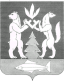 